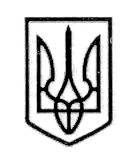 УКРАЇНАСТОРОЖИНЕЦЬКА МІСЬКА РАДАСТОРОЖИНЕЦЬКОГО РАЙОНУЧЕРНІВЕЦЬКОЇ ОБЛАСТІХІІ сесія  VІІ скликанняР  І  Ш  Е  Н  Н  Я   № 336-12/201727 жовтня 2017 року                                                                      м. Сторожинець З метою впорядкування землекористування на території Сторожинецької міської ради, збільшення надходжень до міського бюджету від користування земельними ділянками комунальної власності, відповідно до положень Цивільного кодексу України, Земельного кодексу України, Податкового кодексу України, Закону України «Про регулювання містобудівної діяльності», Закону України «Про благоустрій населених пунктів», Закону України «Про оренду землі», Закону України «Про землеустрій», Закону України «Про дозвільну систему у сфері господарської діяльності», керуючись статтею 26 Закону України «Про місцеве самоврядування в Україні», міська рада                                 міська  рада вирішила: 1. Затвердити Порядок встановлення особистого строкового сервітуту в населених пунктах Сторожинецької міської ради Сторожинецького району Чернівецької області (додається).2. Доручити відділу земельних відносин та комунальної власності міської ради (Никифорюк М.І.) організувати кладення договорів особистого строкового сервітуту із суб’єктами господарювання, які вже встановили малі архітектурні форми (тимчасові споруди) на території населених пунктах Сторожинецької міської об’єднаної територіальної громади на підставі до раніше прийнятих рішень міської та сільських рад.3. У разі відмови від виконання п. 2 цього рішення суб’єктами господарювання вважати використовувані ними земельні ділянки на яких розміщені малі архітектурні форми (тимчасові споруди) самовільно зайнятими.4. Контроль за виконанням рішення покласти на заступника міського голови В. Абрамчука та на постійну комісію з питань регулювання земельних відносин, архітектури, будівництва та перспективного планування (М.Деліцой). Сторожинецький міський голова                                             М. Карлійчук                                             Додаток                                                                       до рішення ХІІ сесії Сторожинецької                                                                              міської ради VII скликання  від 27.10.2017                                                                                                                                                                                                        №  336-12/2017                       ПОРЯДОКвстановлення особистого строкового сервітуту в населених пунктах Сторожинецької міської ради Сторожинецького району Чернівецької області1. Загальні положення         1.1. Порядок встановлення особистого строкового сервітуту в населених пунктах Сторожинецької міської ради Сторожинецького району Чернівецької області (далі – Порядок) розроблений відповідно до положень Цивільного кодексу України, Земельного кодексу України, Податкового кодексу України, Закону України «Про регулювання містобудівної діяльності», Закону України «Про благоустрій населених пунктів», Закону України «Про оренду землі», Закону України «Про землеустрій», Закону України «Про дозвільну систему у сфері господарської діяльності», Закону України «Про місцеве самоврядування в Україні» та інших нормативних актів.         1.2. У цьому Порядку наведені нижче терміни вживають в такому значені:- сервітут – це право обмеженого користування чужим майном (речами) з певною метою;- Сервітуарій – особа, в інтересах якої встановлено сервітут;- земельна ділянка – це частина земної поверхні з установленими межами, певним місцем розташування, з визначеними щодо неї правами;- ідеальна частка земельної ділянки – частина земельної ділянки на якій знаходиться нерухоме майно, межі якого не можуть бути встановлені на місцевості за умов її місце розташування, природних та планувальних особливостей, фізичних параметрів;- договір особистого строкового сервітуту – це правові відносини між власником та користувачем на обмежене платне користування земельної ділянки.1.3. Особистий строковий сервітут не є земельним сервітутом. Використання землі в Україні є платним. Одним із видів речових прав на чуже майно є право користування земельної ділянки (її частиною) що перебуває у комунальній власності Сторожинецької міської ради Сторожинецького району Чернівецької області. Встановлення особистого строкового сервітуту передбачається у випадках:- розміщення тимчасових споруд для провадження підприємницької діяльності;- розміщення вбудованих та прибудованих будівель;- розміщення елементів благоустрою.         1.4. Дія даного Порядку поширюється на суб’єктів господарювання та громадян, які мають намір користування землями комунальної власності Сторожинецької міської ради Сторожинецького району Чернівецької області на праві особистого строкового сервітуту.Порядок регламентує укладення договору особистого строкового сервітуту та розрахунку плати за його користування.2. Порядок встановлення особистого строкового сервітуту         2.1. Особистий строковий сервітут встановлюється на підставі затвердженої технічної документації із землеустрою щодо встановлення меж в натурі (на місцевості) – (далі – технічна документація) та рішення Сторожинецької міської ради Сторожинецького району Чернівецької області  про затвердження технічної документації та встановлення особистого строкового сервітуту на земельну ділянку.         2.2. Для отримання дозволу на складання технічної документації, громадяни та/або суб’єкти господарювання подають заяву на ім’я міського голови (додаток 2).         До заяви додаються:1) для громадян:- копія паспорту;- копія картки фізичної особи – платника податків (за наявністю);- копія правовстановлюючих документів на нерухоме майно (за наявності нерухомого майна на даній земельній ділянці);- копія графічних матеріалів із зазначенням бажаного місця розташування об’єктів, виконані замовником у довільній формі на топографо-геодезичній основі М 1:500 кресленнями контурів об’єктів з прив'язкою до місцевості.2) для суб’єктів господарювання:- виписка з Єдиного державного реєстру юридичних осіб та фізичних          осіб-підприємців;- копія правовстановлюючих документів на нерухоме майно (за наявності нерухомого майна на даній земельній ділянці);- копія графічних матеріалів із зазначенням бажаного місця розташування об’єктів, виконані замовником у довільній формі на топографо-геодезичній основі М 1:500 кресленнями контурів об’єктів з прив'язкою до місцевості.         2.3. Сторожинецька міська рада Сторожинецького району Чернівецької області на засіданні сесії приймає рішення про надання дозволу на складання технічної документації.         2.4. Підставою для відмови в наданні дозволу на складання технічної документації є:- подання не повного пакету документів;- виявлення недостовірних відомостей у поданих документах;- не відповідність генеральному плану міста Сторожинця або комплексній схемі розміщення тимчасових споруд в населених пунктах Сторожинецької міської ради Сторожинецького району Чернівецької області (за умови їх наявності);- інші підстави.         2.5. Розробником технічної документації є особи визначенні статтею 26 Закону України «Про землеустрій». Термін розробки технічної документації не повинен перевищувати 3 (три) місяці з дня отримання заявником дозволу на її виготовлення.2.6. Для затвердження технічної документації та встановлення особистого строкового сервітуту на земельну ділянку громадянин та/або суб’єкти господарювання звертається з відповідною заявою до міського голови. До заяви додається копія технічної документації з відміткою про внесення до Державного земельного кадастру.         2.7. Підставою для відмови в затверджені технічної документації та встановлені особистого строкового сервітуту на земельну ділянку є:- подання не повного пакету документів;- виявлення недостовірних відомостей у поданих документах;- не відповідність документів діючому законодавству;- інші підстави.2.8. Сторожинецька міська рада Сторожинецького району Чернівецької області на засіданні сесії приймає рішення щодо затвердження технічної документації та встановлення особистого строкового сервітуту на земельну ділянку.2.9. Рішення міської ради про встановлення особистого строкового сервітуту на земельну ділянку є підставою для укладення Договору особистого строкового сервітуту за формою (додаток 1). 3. Порядок укладання Договору особистого строкового сервітуту.3.1. Договір особистого строкового сервітуту (далі – Договір) укладається між Сторожинецькою міською радою Сторожинецького району Чернівецької області та зацікавленою особою (Сервітуарієм) не пізніше 30 днів з дня прийняття відповідного рішення, за зразком затвердженим цим Порядком.У разі не укладання Договору в строк, рішення Сторожинецької міської ради Сторожинецького району Чернівецької області щодо затвердження технічної документації та встановлення особистого строкового сервітуту на земельну ділянку вважається таким, що втратило чинність.3.2. Договір підлягає обов’язковій реєстрації в порядку, встановленому чинним законодавством.3.3. Дії, пов’язані з підготовкою та поданням договору на реєстрацію, вчинюються зацікавленою стороною (Сервітуарієм).3.4. Витрати, пов’язані з виготовленням та реєстрацією Договору, винесенням меж сервітуту в натурі, покладаються на зацікавлену особу (Сервітуарія).3.5. Після підготовки відділом земельних відносин та комунальної власності Сторожинецької міської ради Договір погоджується юридичним відділом та підписується міським головою.3.7. Копії зареєстрованих договорів особистого строкового сервітуту в 10-денний строк після реєстрації надаються до органів ДФС.3.8. Невід’ємною частиною Договору є:-  план (схема) земельної ділянки, яка передається в користування особистим строковим сервітутом;-  витяг із технічної документації про нормативну грошову оцінку земельної ділянки, відносно якої встановлюється особистий строковий сервітут;4. Порядок зміни умов, поновлення, припинення Договору особистого строкового сервітуту.4.1. Після закінчення строку дії Договору Сервітуарій має переважне право на укладання його на новий строк за умови належного виконання умов Договору.4.2. Для поновлення Договору Сервітуарій повинен не пізніше, як за 60 до закінчення строку дії звернутися із заявою до Сторожинецької міської ради Сторожинецького району Чернівецької області про його поновлення із зазначенням бажаного строку за формою .4.3. До заяви про поновлення строку дії Договору додається:- копія Договору.         4.4. На підставі заяви Сервітуарія Сторожинецька міська рада приймає рішення про продовження терміну дії Договору  або  мотивовану відмову.         4.5. Зміна умов Договору та його поновлення, здійснюється у письмовій формі за взаємною згодою сторін. Підставою для внесення змін до Договору та його поновлення є рішення Сторожинецької міської ради. Зміни умов Договору та його поновлення оформлюються у вигляді Додаткової угоди до Договору особистого стокового сервітуту, яка є невід’ємною частиною Договору.4.6. Договір про несення змін до Договору особистого строкового сервітуту або новий Договір, укладається не пізніше 30 днів з дня прийняття рішення, зазначеного в п. 4.4. Порядку.         4.7. Якщо протягом зазначеного строку зацікавлена особа (Сервітуарій) не уклала Договір про несення змін до Договору особистого строкового сервітуту або новий Договір рішення втрачає чинність.         4.8. Договір про несення змін до Договору особистого строкового сервітуту підлягає реєстрації в порядку, встановленому для реєстрації Договорів, зазначеного в п. 3.2. Порядку.         4.9. Для припинення або дострокового розірвання Договору з ініціативи Сервітуарія, він повинен звернутися із заявою до Сторожинецької міської ради Сторожинецького району Чернівецької області про його припинення або дострокове розірвання із зазначенням причини за формою .4.10. Припинення або дострокове розірвання Договору здійснюється при наявності письмового повідомлення, за взаємною згодою сторін. Підставою для припинення або дострокового розірвання Договору, є рішення Сторожинецької міської ради. Припинення або дострокове розірвання Договору оформлюються у вигляді Додаткової угоди про припинення дії Договору, яка є невід’ємною частиною Договору.4.11. Додаткова угода про припинення дії Договору особистого строкового сервітуту підлягає реєстрації в порядку, встановленому для реєстрації Договорів, зазначеного в п. 3.2. Порядку.4.12. Після припинення або дострокового розірвання Договору Сервітуарій втрачає право користуватися земельною ділянкою, що тягне за собою її звільнення у десятиденний термін за рахунок Сервітуарія.         4.13. Сторожинецька міська рада Сторожинецького району Чернівецької області залишає за собою право на одностороннє припинення Договору у разі несвоєчасної плати за користування особистим строковим сервітутом або використання земельної ділянки не за цільовим призначенням, про що приймає відповідне рішення та повідомляє Сервітуарія. 5. Встановлення плати за користування особистим строковим сервітутом5.1. Розмір, індексація, форма, строки внесення плати за користування особистим строковим сервітутом та зміни, відповідальність за неналежне виконання або не виконання умов Договору встановлюються у Договорі особистого строкового сервітуту.5.2. Плата за користування особистим строковим сервітутом встановлюється в межах від 10% до 15% нормативної грошової оцінки.5.3. Розмір плати станом на 1 лютого уточнюється на щорічну індексацію нормативної грошової оцінки земель відповідно до відомостей Держгеокадастру України про середньорічний індекс інфляції за попередній рік.6. Окремі положення.6.1. Сервітуарій, після завершення робіт на земельній ділянці, зобов’язаний відновити (встановити) елементи благоустрою та дотримуватися Правил благоустрою. 7. Заключні положення.         7.1. Встановлення особистого строкового сервітуту не веде до позбавлення Сторожинецької міської ради Сторожинецького району Чернівецької області прав розпорядження нею.7.2. Особистий строковий сервітут не може бути предметом купівлі-продажу, застави та не може передаватися будь-яким способом особою, в інтересах якої цей сервітут встановлено, третім особам.7.3. Спори, що виникають з питань застосування положень, передбачених Порядком, вирішуються в судовому порядку.Начальник відділу земельних відносин та комунальної власності                                      М.І. НикифорюкДодаток 1  ДОГОВІР особистого строкового сервітутум. Сторожинець              					«___» _________ 20__           Цей договір укладено між Сторожинецькою міською радою Сторожинецького району Чернівецької області, в особі Сторожинецького міського голови ______________________________, що діє на підставі Закону України «Про місцеве самоврядування в Україні», (надалі – Власник), з однієї сторони, та__________________________________________________________________________,                                                                        (надалі — СЕРВІТУАРІЙ), який мешкає (зареєстрований) за адресою _______________і в інтересах якого встановлюється особистий строковий сервітут, з іншої сторони, (далі за текстом Договору - Сторони) про таке:1. ПРЕДМЕТ ДОГОВОРУ1.1. Власник на підставі рішення Сторожинецької міської ради Сторожинецького району Чернівецької області від «___»______20__ №_____ встановлює особистий строковий сервітут відносно земельної ділянки, площею _____ кв.м (кадастровий номер земельної ділянки_____________________________) за адресою:________________________________,в  інтересах  СЕРВІТУАРІЯ  на  право розміщення тимчасової споруди  для провадження підприємницької діяльності/малої архітектурної форми (далі – ТС/МАФ), а саме __________________________, площею ______ кв.м., для ________________________.1.2.	Власник повинен  попередити СЕРВІТУАРІЯ про будь-які права інших осіб на належну йому земельну ділянку, в тому числі про укладений договір оренди земельної ділянки.1.3.	У випадку, коли земельна ділянка, відносно якої встановлюється особистий строковий сервітут, надана в оренду, то укладання цього договору можливе виключно з письмової згоди орендаря на умовах цього договору з обов'язковим попереднім внесенням змін до договору оренди.2. СТРОК ДІЇ ДОГОВОРУ2.1.	Цим договором встановлюється строковий особистий сервітут терміном до ________.2.2.	По закінченню строку цього договору його строк може бути продовжено за домовленістю сторін, про що СЕРВІТУАРІЙ  не пізніше як за 60 днів до закінчення  строку дії договору повідомляє Власника у письмовій формі. Продовження строку договору оформляється додатковою угодою на підставі прийнятого рішення Сторожинецькою міської ради.РОЗРАХУНКИ ПО ДОГОВОРУ3.1. Плата за договором встановлюється у розмірі _______% (___________) відсотків від нормативної грошової оцінки земельної ділянки на рік, на якій розміщено ТС/МАФ.	Виходячи з цього, річний розмір плати за цим договором складає:	НГО Х S Х ______%  = ___________________грн. ______коп.	де:  НГО – нормативна грошова оцінка 1 кв.м. земельної ділянки, грн.;	        S  – площа земельної ділянки під розміщення ТС, кв.м.3.2. Плата за договором вноситься СЕРВІТУАРІЄМ наступним чином:- перший платіж вноситься авансом, за 6 місяців,  протягом 1-го місяця (єдиним платежем) з дня підписання сторонами договору особистого строкового сервітуту,  та до 01 грудня (за решту місяців поточного року); - за наступні роки - щорічно до 01 березня року поточного року (за 6 місяців поточного року) та до 01 грудня (за решту 6 місяців поточного року),  при цьому оплата за поточний рік розраховується на підставі оновленого витягу із технічної документації про нормативну грошову оцінку земельної ділянки.3.3. У разі дострокового припинення або розірвання договору за згодою сторін, внесена на майбутній період плата повертається протягом шести місяців з дня припинення чи розірвання договору.3.4. Умови договору про розмір плати можуть переглядатися за згодою сторін у випадках:- погіршення стану земельної ділянки не з вини СЕРВІТУАРІЯ, що підтверджено документально;- в разі зміни нормативної грошової оцінки земельної ділянки або відсоткової ставки від нормативної грошової оцінки;- в інших випадках, передбачених законодавчими актами України.	    У разі зміни плати на вимогу однієї із сторін, зацікавлена сторона повинна повідомити про це іншу сторону не пізніше, ніж за місяць. При досягненні згоди між сторонами, укладається додаткова угода про зміну умов договору щодо розрахунків плати.	3.5  У випадку визнання договору недійсним, одержана Власником, плата за фактичний строк дії договору не повертається.4.ПРАВА ТА ОБОВ'ЯЗКИ СТОРІН4.1.  Власник має право:- здійснювати контроль за використанням земельної ділянки, відносно якої встановлено особистий строковий сервітут; -  вимагати своєчасного внесення плати;- вимагати відшкодування збитків, завданих встановленням особистого строкового  сервітуту;- здійснювати демонтаж ТС/МАФу у випадках, встановлених порядком за рішенням Сторожинецької міської ради.  4.2. Власник зобов'язаний:- не перешкоджати використанню земельної ділянки в межах встановленого особистого строкового  сервітуту;- у разі вилучення із власності земельної ділянки, з підстав і в порядку, передбачених чинним законодавством, відшкодувати збитки, що виникають при цьому, СЕРВІТУАРІЮ.4.3. СЕРВІТУАРІЙ має право:- приступати до використання земельної ділянки з дня підписання сторонами цього договору та оформлення паспорту прив’язки ТС/МАФу;- вимагати усунення перешкод, які виникають при використанні земельної ділянки, відносно якої встановлено особистий строковий сервітут; 4.4. СЕРВІТУАРІЙ зобов'язаний:-  своєчасно вносити плату за встановлення особистого строкового сервітуту;-  не погіршувати якісні характеристики та екологічний стан землі;- дотримуватися умов встановлення особистого строкового  сервітуту, визначених  цим договором;- дотримуватися вимог паспорту прив’язки; - не передавати будь-яким способом право особистого сервітуту іншим фізичним і юридичним особам;- щорічно до 01 лютого поточного року подавати до відділу земельних відносин та комунальної власності Сторожинецької  міської ради витяг із технічної документації про нормативну грошову оцінку земельної ділянки, відносно якої встановлено особистий строковий сервітут- відшкодувати збитки в зв'язку з погіршенням якості земель в результаті своєї господарської діяльності;- після закінчення терміну дії договору припинити використання і повернути  земельну ділянку, відносно якої встановлено особистий строковий сервітут, в попередньому стані;- не перешкоджати доступу до інженерних мереж, у разі виникнення потреби в проведенні реконструкції, ремонту, обстеженні  цих мереж.4.5.  Право сервітуту не може бути предметом купівлі-продажу, застави та не може передаватися будь-яким способом СЕРВІТУАРІЄМ іншим фізичним та юридичним особам.4.6. Поліпшення стану земельної ділянки, проведені СЕРВІТУАРІЄМ (без згоди Власника), не підлягають відшкодуванню.4.7. Встановлення особистого строкового сервітуту не позбавляє Власника прав володіння, користування та розпорядження земельною ділянкою.5. УМОВИ   РОЗІРВАННЯ ДОГОВОРУ 5.1. Цей Договір може бути розірвано: 5.1.1.  за взаємною згодою Сторін;5.1.2. за ініціативою Власника в односторонньому порядку у разі:	а) несвоєчасної плати за користування земельною ділянкою, відносно якої встановлено особистий строковий сервітут (більше 1-го місяця);	б) анулювання паспорта прив’язки .5.1.3. по закінченні строку, на який було встановлено особистий строковий сервітут.5.1.4. у випадку припинення діяльності однієї із Сторін без правонаступництва;5.1.5. в інших випадках, передбачених законодавством України.5.2. У разі недосягнення згоди щодо дострокового розірвання Договору спір вирішується у судовому порядку.5.3. Договір втрачає чинність у разі його припинення.6. ВІДПОВІДАЛЬНІСТЬ СТОРІН, ПОРЯДОК ВИРІШЕННЯ СПОРІВЗа порушення умов договору сторони несуть відповідальність згідно з чинним законодавством України.У разі несвоєчасного внесення плати за користування земельною ділянкою, відносно якої встановлено особистий строковий сервітут, СЕРВІТУАРІЙ, в інтересах якого його встановлено, сплачує пеню у розмірі 120 відсотків річних  облікової ставки НБУ, що діє у період, за який нараховується пеня, від суми заборгованості за кожний день прострочення оплати.Спори, що виникають у зв'язку з встановленням особистого сервітуту, вирішуються  шляхом переговорів чи у судовому порядку.Закінчення терміну дії договору не звільняє сторони від відповідальності за його порушення, яке мало місце під час дії договору.7. ФОРС-МАЖОР7.1.Сторона звільняються від відповідальності за часткове або повне невиконання зобов'язань по цьому договору, якщо доведе, що це невиконання стало наслідком обставин непереборної сили, що виникли після укладення договору, в результаті подій надзвичайного характеру, які сторона не могла ані передбачати, ані подолати розумними заходами (форс-мажор).7.2.  У разі пошкодження земельної ділянки, відносно  якої встановлюється особистий строковий сервітут, в результаті недбалого, безвідповідального ставлення, відшкодування проводиться стороною, з вини якої це сталося.8. ІНШІ УМОВИ ДОГОВОРУ 8.1. Право особистого строкового сервітуту виникає після підписання цього Договору сторонами.8.2. Цей договір укладено українською мовою у двох примірниках, які мають однакову юридичну силу.8.3. Усі Додаткові угоди, укладені в період дії цього Договору, є невід`ємними частинами Договору. 8.4. Усі угоди та Договори, що безпосередньо стосуються предмета цього Договору та які були підписані до його укладання,  втрачають юридичну силу з моменту  підписання  Сторонами даного Договору. 8.5. Невід’ємними додатками до цього Договору є:- план (схема) земельної ділянки, яка передається в користування особистим строковим сервітутом.- витяг із технічної документації про нормативну грошову оцінку земельної ділянки, відносно якої встановлюється особистий строковий сервітут.9. ЮРИДИЧНІ АДРЕСИ ТА РЕКВІЗИТИ СТОРІН ВЛАСНИК:                                                           СЕРВІТУАРІЙ:Додаток 2ЗаяваПрошу__________________________________________________________________(у давальному відмінку повне найменування юридичної особи__________________________________________________________________або ім`я, по батькові та прізвище фізичної особи-підприємця)__________________________________________________________________(ідентифікаційний код згідно з ЄДРПОУ або ідентифікаційний номер фізичної особи - платника податків та інших обов`язкових платежів)__________________________________________________________________(ім`я, по батькові та прізвище керівника юридичної особи)__________________________________________________________________(місцезнаходження юридичної особи або місце проживання фізичної особи-підприємця)__________________________________________________________________ (телефон)                                                                                                                                      (телефакс)Надати дозвіл на укладання договору про встановлення особистого строкового сервітуту під тимчасовою спорудою для провадження підприємницької діяльності_________________________________________________________________ (призначення тимчасової споруди)__________________________________________________________________(адреса місця розміщення тимчасової споруди)Технічні характеристики тимчасової споруди:__________________________________________________________________(тип об`єкта: кіоск, павільйон)_________________________________________________________ (розміри, площа)Строк розміщення тимчасової споруди:з  «______»_______________20     р.      по  «______»_______________ 20   р.Дата                                                                                   ПідписМ.ПДокументи, що додаються зо заяви:1._________________________________________________________________2._________________________________________________________________3.______________________________________________________________Про затвердження Порядку встановлення особистого строкового сервітуту в населених пунктах Сторожинецької міської об’єднаної територіальної громади Сторожинецька міська  радаСторожинецького району Чернівецької областіКод ЄДПРОУ: 37835756 р/р 33215871700327 МФО 856135УДКСУ в Сторожинецькому  р-ні  _________________________________________________________________________________________________________Юридична адреса:                _______     	                                             ____	__         		             ідентифікаційний код 	_________________	тел.. _______________________________________________   М.М. Карлійчукм.п.ПІБ______________________________      М.П.                                                     